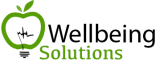 ENFERMERO/A PLANTA MAÑANASWellbeing Solutions, selecciona para un importante hospital privado en Barcelona a un/a enfermero/a para el área de hospitalización.La persona seleccionada se incorporará a una institución con más de 30 años de historia y con una clara vocación de servicio y ética asistencial.Se busca a una persona que para realizar las siguientes funciones:Realizar seguimiento y control directo del paciente hospitalizadoProporcionar cuidados de enfermería para intentar resolver las necesidades del pacienteGestión de pruebasExtracción de muestrasCumplir los principios éticos y legalesSe ofrece:Horario de mañanas + guardias alternas en fin de semanaJornada completaContrato estableSalario entre 25-28000€ en función de la experiencia del profesional.Plan de formaciónDesarrollo profesionalRevisión salarial periódicaPlan de beneficiosRequisitos:Diplomatura en enfermeríaExperiencia previa en entorno hospitalarioPersona de contacto: Laia      email: rrhh@wellbeingsolutions.es / Teléfono: 652956696